LES PASSÉJAÏRES DE VARILHES                    					   FICHE ITINÉRAIREVICDESSOS N° 23"Cette fiche participe à la constitution d'une mémoire des itinéraires proposés par les animateurs du club. Eux seuls y ont accès. Ils s'engagent à ne pas la diffuser en dehors du club."Date de la dernière mise à jour : 9 juin 2018La carte : Parcours à vérifier par Gisèle et Pierre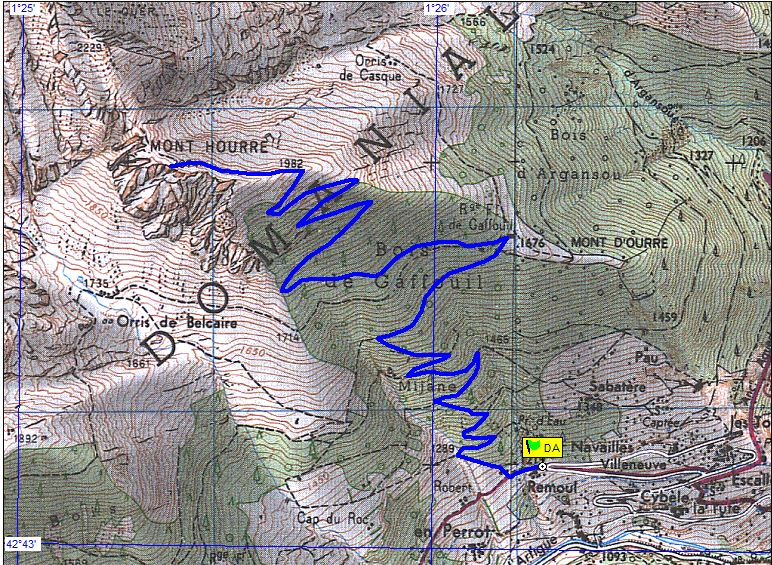 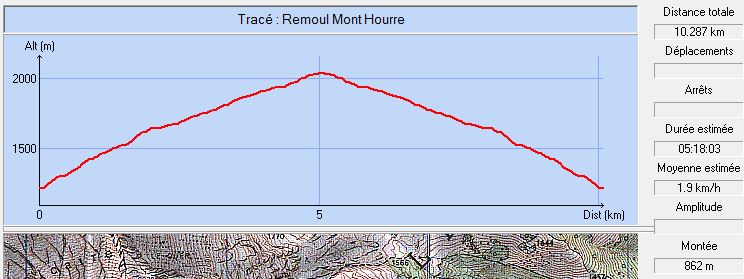 Commune de départ et dénomination de l’itinéraire : Auzat – Hameau de Remoul (Marc) – Le Mont Hourre par le refuge de Gaffouil depuis RemoulDate, animateur(trice), nombre de participants (éventuel) :18.05.2011 – Gisèle Crastre et Pierre Portet L’itinéraire est décrit sur les supports suivants : Photos randonnées Ariège Pyrénées : http://www.photosariege.com/article-orris-de-belcaire-et-de-casque-88252629.html (Décrit la montée au Mont Hourre depuis Remoul en passant par les orris de Belcaire et du Casque)Trace Openrunner : 8788746Classification, durée du parcours, dénivelé positif, distance, durée :Randonneur – 5h00 – 900 m – 10 km – JournéeBalisage : ??Particularité(s) : Partie hors sentier et passage aérien.Site ou point remarquable :Du mont Hourre, belles vues sur les vallées de Mounicou et de l’Artigue, sur le massif du Montcalm et sur le Cap de FumLa belle cabane aménagée et le refuge forestier de GaffouilTrace GPS : NonDistance entre la gare de Varilhes et le lieu de départ : 48 kmObservation(s) : 